							                   17.11.2021   259-01-03-359В соответствии с Федеральными законами от 06.10.2003 № 131-ФЗ «Об общих принципах организации местного самоуправления в Российской Федерации», от 21.12.1994 № 68-ФЗ «О защите населения и территорий от чрезвычайных ситуаций природного и техногенного характера», от 21.12.1994 № 69-ФЗ «О пожарной безопасности», администрация Уинского муниципального округа 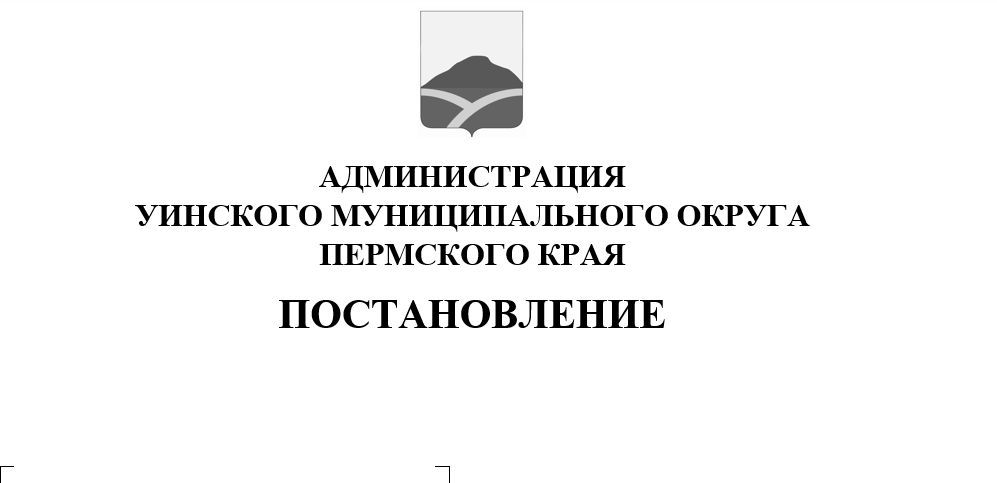 ПОСТАНОВЛЯЕТ:1. Утвердить Положение о создании и организации деятельности муниципальной пожарной охраны Уинского муниципального округа, согласно приложению.2. Настоящее постановление распространяется на правоотношения возникшие с 01 марта 2020 года.3. Настоящее постановление вступает в силу со дня обнародования и подлежит размещению на сайте администрации Уинского муниципального округа (http://uinsk.ru).4. Контроль за исполнением постановления возложить на начальника МКУ «Гражданская защита» М.Н. Ракутина.Врип главы муниципального округа – главы администрации Уинского муниципального округа	Ю.А.МатыноваПриложение к постановлениюот 17.11.2021 №259-01-03-359ПОЛОЖЕНИЕО СОЗДАНИИ И ОРГАНИЗАЦИИ ДЕЯТЕЛЬНОСТИ МУНИЦИПАЛЬНОЙ ПОЖАРНОЙ ОХРАНЫУИНСКОГО МУНИЦИПАЛЬНОГО ОКРУГАI. Общие положения1.1. Настоящее Положение осоздании и организации деятельностимуниципальной пожарной охраны Уинского муниципального округа (далее –Положение) определяет задачи, функции, порядок создания иорганизации деятельности муниципальной пожарной охраны. 1.2. Муниципальная пожарная охрана (далее –МПО)является одним из видов пожарной охраны исоздается сцелью обеспечения на территории Уинского муниципального округапервичных мер пожарной безопасности, защиты населения, имущества от пожаров, осуществления профилактики пожаров.1.3. Всвоей деятельности подразделенияМПОруководствуются Конституцией Российской Федерации, федеральными конституционными законами, федеральными законами, иными нормативными правовыми актами Российской Федерации, нормативными правовыми актами Пермской области и Пермского края, органов местного самоуправления, атакже настоящим Положением.1.4. Структура и штатная численность МПО утверждается постановлением администрации Уинского муниципального округа, штатные работники подчиняются в своей работе начальнику муниципального казенного учреждения «Гражданская защита Уинского муниципального округа Пермского края» (далее – МКУ «Гражданская защита»).МПО может привлекаться на тушение пожаров и проведение аварийно-спасательных работ, связанных с пожарами:в соответствии с планом привлечения сил и средств на тушение пожаров в Уинском муниципальном округе;за границами территории Уинского муниципальногоокруга выезда в соответствии с планами взаимодействия с соответствующими административными образованиями, а также по решению уполномоченных на то лиц органов местного самоуправления.II. Основные задачи ифункции МПО2.1. Основными задачами МПО являются:обеспечение первичных мер пожарной безопасности; осуществление профилактики пожаров вграницах (на территории) Уинского муниципального округа;принятие мер по локализации пожара испасению людей иимущества до прибытия подразделений Государственной противопожарной службы(далее – ГПС).2.2.МПОвсоответствии свозложенными на нее задачамиосуществляет следующие функции: принимает участие вустановленном порядке влокализации пожара испасении людей иимущества; оказывает на пожарах ипри проведении поисково-спасательных работ первую помощь пострадавшим; проводит противопожарную пропаганду и информирует население о мерах пожарной безопасности, действиях вслучае пожара и других чрезвычайных ситуаций; участвует вподготовке добровольных пожарных;организует иосуществляет взаимодействие сподразделениями всех видов пожарной охраны; осуществляет взаимодействие со средствами массовой информации всфере информирования населения осостоянии пожарной безопасности на территории Уинского муниципального округа; осуществляет взаимодействие справоохранительными органами по вопросам обеспечения пожарной безопасности; анализирует состояние травматизма изаболеваемости среди личного состава, разрабатывает профилактические мероприятия по улучшению охраны труда и техники безопасности;анализирует ипрогнозирует состояние пожарной безопасности на территории Уинского муниципального округа, готовит вустановленном порядке предложения по ее совершенствованию; обеспечивает поддержание впостоянной готовности кприменению по предназначению пожарной техники, оборудования исредств связи.III. Порядок создания иорганизация деятельности МПО3.1. МПОсоздаются вустановленном порядке органами местного самоуправления. 3.2. МПОсоздаются внаселенных пунктах Уинского муниципального округа, вкоторых время прибытия кместу вызова подразделений ГПСпревышает 20 минут;3.3. Всоздаваемыхподразделениях МПОорганизуется круглосуточное дежурство личного состава сиспользованием пожарной, либо приспособленной для пожаротушения техники. 3.4.ВМПОпринимаются граждане не моложе 18 лет, способные по своим личным иделовым качествам исостоянию здоровья выполнять обязанности, возложенные на личный состав МПО.Работники МПОосуществляют свою деятельность на основе трудового договора.3.5. Подготовка работников МПОосуществляется руководителем МПО. В ходе подготовки работники должны изучить документы, регламентирующие организацию пожаротушения, атакже пожарную опасность объектов, расположенных на территории Уинского муниципального округа, иправила охраны труда. IV.Руководство МПО4.1. Общее руководство МПО осуществляет начальник МКУ «Гражданская защита».4.2. Начальник МКУ «Гражданская защита»:обеспечивать подбор и расстановку кадров, их воспитание и профессиональную подготовку.4.3. Работники МПО обязаны:знать обстановку на территории Уинского муниципального округа, связанную с пожарами;знать месторасположение потенциально опасных объектов, конструктивные особенности зданий и сооружений, а также пожарную опасность технологических процессов производства предприятий, расположенных на территории населенного пункта, технические и оперативно-тактические характеристики пожарной техники, находящейся на вооружении муниципальной пожарной охраны, порядок ее использования, дислокацию на территории Уинскогомуниципального округа других подразделений пожарной охраны;знать руководящие документы, а также основные положения стандартов, норм и правил, содержащих требования по применению сил и средств ГПС, а также в области пожарной безопасности и осуществления мероприятий по предупреждению пожаров;организовывать и контролировать содержание пожарно-технического вооружения и эксплуатацию зданий, сооружений, пожарной техники, аварийно-спасательного инструмента, хозяйственно-финансовую деятельность и материально-техническое обеспечение пожарной охраны;осуществлять контроль за целевым использованием и сохранностью имущества, находящегося в оперативном управлении;определять способы тушения пожаров и проведения аварийно-спасательных работ, исходя из обстановки, складывающейся на месте пожара;при тушении пожара и проведении аварийно-спасательных работ в соответствии с обстановкой принимать решения, ограничивающие права должностных лиц и граждан на территории, где осуществляются действия по тушению пожара;руководить тушением пожаров до прибытия одного из руководителей территориального подразделения ГПС.4.4. Начальник МКУ «Гражданская защита» имеет право:проводить плановые и внеплановые проверки несения службы дежурных караулов и их боевой готовности;организовывать и проводить совещания, занятия и иные сборы личного состава;V. Финансовое и материально-техническое обеспечение подразделений МПО5.1. Финансовое и материально-техническое обеспечение деятельности муниципальной пожарной охраны является расходным обязательством администрации Уинского муниципального округа и осуществляется в установленном порядке за счет средств местного бюджета и иных не запрещенных действующим законодательством источников.VI. Реорганизация и ликвидация подразделений МПО6.1. Реорганизация иликвидация МПОосуществляется впорядке, установленном действующим законодательством.6.2. При сокращении численности подразделения МПО, ее ликвидации администрация Уинского муниципального округа несет связанные с этим расходы.6.3. Порядок дальнейшего использования имущества, которое находилось в распоряжении подразделения МПО, определяет собственник данного имущества.